ARS Protein Application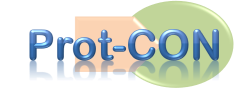 Medical Bioconvergence Research CenterProtein Preparation & Purification Team Researcher Kyung Hee RheeE. rhee81kh@snu.ac.kr  T. +82 31 888 9296 F. +82 31 888 92948F.B-dong Advanced Institutes of Convergence Technology,864-1, Iui-dong, Yeongtong-gu, Suwon-si, Gyeonggi-do, South Korea. 443-270관리 ID(관리자용)(비워두세요)(비워두세요)(비워두세요)신청자 (Client)이하영이하영이하영책임자배외식배외식배외식기관(Institution)성균관대학교성균관대학교성균관대학교소속(Affiliation)자연과학대학자연과학대학자연과학대학Lab address경기도 수원시 장안구 천천동 성균관대학교 자연과학캠퍼스 제2과학관 32동 32301호경기도 수원시 장안구 천천동 성균관대학교 자연과학캠퍼스 제2과학관 32동 32301호경기도 수원시 장안구 천천동 성균관대학교 자연과학캠퍼스 제2과학관 32동 32301호E-mailhayoung@skku.eduH.P010-4564-9353Protein nameCRSCRSCRSCat. NoPCP14-HNPCP14-HNPCP14-HNOrder date2013-12-272013-12-272013-12-27Dead line2014-01-03~~2014-01-03~~2014-01-03~~Protein yield100ug (1mg/ml)100ug (1mg/ml)100ug (1mg/ml)Protein Purity95 % 이상95 % 이상95 % 이상요구 사항(주의해야 할 사항 또는 요청사항 등등 적어주세요)-. 성균관대학교 배외식교수님 연구실입니다. 김성훈 교수님, 한병우 교수님과 공동연구진행계획에 있습니다. (주의해야 할 사항 또는 요청사항 등등 적어주세요)-. 성균관대학교 배외식교수님 연구실입니다. 김성훈 교수님, 한병우 교수님과 공동연구진행계획에 있습니다. (주의해야 할 사항 또는 요청사항 등등 적어주세요)-. 성균관대학교 배외식교수님 연구실입니다. 김성훈 교수님, 한병우 교수님과 공동연구진행계획에 있습니다. 